SINAV KAYGISININ NEDENLERİÖz-güven (Kendine güven) eksikliği, güvensiz  olmak.  Baskının olması (İçsel-bireysel, çevresel aile,  arkadaş, öğretmen gibi).  Beklenti düzeyinin çok yüksek olması.  Verimli ders çalışma yöntem ve tekniklerini bilmemek.  Aşırı idealistlik ve mükemmeliyetçilik.  Zamanı iyi kullanmama ve plansız olmak.  Çalışma alışkanlığının olmaması.  Sorumluluk hissetmemek ve almamak.  Başarısız olma korkusu SINAV KAYGISININ DUYGUSAL SONUÇLARI  Huzursuzluk,  Çabuk öfkelenme,  Mutsuzluk,  İçe kapanma,SINAV KAYGISININ BİLİŞSEL VE ZİHİNSEL SONUÇLARI  Düşünceleri toparlayamama, ifade edememe,  Unutkanlık  Dikkat ve konsantrasyon güçlüğü.SINAV KAYGISININ FİZİKSEL SONUÇLARI  Kalp atışı hızlanır, solunum artar.  Adrenalin miktarı artar.  Bulantı ve kusma görülür.  Kaslar kasılır ve titreme olur.  Damarlarda daralma olur ve kan çekilir.  Baş dönmesi ve bulanık görme oluşur.  Ellerde titreme, terleme  Nefes alıp vermede güçlük yaşama,  Yorgunluk ve bitkinlik belirtileri,  Uyku bozuklukları.SINAV KAYGISI NEDENİYLE GÖZLENEN OLUMSUZ DUYGU DÜŞÜNCE VE DAVRANIŞLAR  Sınavı bilgi değerlendirmesi olarak değil de kişilik değerlendirmesi olarak görmek.  Derslere çalışmasına rağmen öğrencininyetersizlik duygusu içinde olması.  Aşırı huzursuzluk, gerginlik, endişe ve sıkıntı hali.  Önemli sayılan, kendine değer verilen insanların sevgi ve ilgilerini kaybetme.  Başarısızlığı bir facia, mahvoluş, her şeyin sonu olarak görmek.  Sınav kazanmayı tek amacıymış gibi görmek.  Sınavı kazanamama durumunda nasıl üzüleceğini düşünerek, bu nedenlerin neticesinde de yaşanan panik duygusu. SINAV KAYGISI İLE BAŞETME YÖNTEMLERİ1) Sıkıntılarınızı paylaşacak insanlarla beraber olun.Çevresine pozitif enerji yayan insanlarla beraber olmak sizi kaygılarınızdan uzaklaştırır. Sürekli karamsar konuşup felaket tellallığı yapan kişilerle beraber olursanız, kaygılarınızın artması için davetiye çıkarmış olursunuz.2) Sizi stresten uzaklaştıracak sosyal aktivitelere zaman ayırın. (gezin, kitap okuyun , resim yapın vs.) Einstein keman çalarak; Churchill ise resim yaparak stresten uzaklaşırdı.)3) Geleceği (sınavı) düşünmeyin. Anı yaşayın. Sınavı düşüneceğinize sizi sınavda başarılı kılacak çalışmalar yapın. Sınav sonunda yaşamayı düşündüğünüz üzüntü ve  sevinçleri sınav sonrasına bırakın. Sınavdan korkmak  resimdeki yılandan korkmak gibidir. Resimdeki  yılandan canlıymış gibi korkarsanız, ona sahip olmadığı  gücü kendi elinizle vermiş olursunuz. Sınavdan  korkarsanız ona sahip olmadığı gücü kendi elinizle vermiş olursunuz.4) Kaygıyı ortadan kaldırmak için kaygıya neden  olan düşünce tarzını değiştirin. Kendinize olumlu telkinlerde bulunun. Kendinize alternatif düşünceler  üretin; şimdi böyle düşünmem için herhangi bir sebep  var mı  ? Bu düşünce bana ne kazandırıyor. Daha olumlu  nasıl düşünebilirim. Sizde kaygıya neden olan  düşünceler aklınıza geldiğinde “AMA” bağlacını kullanın Bu sınavım kötü geçti ama, bir sonraki sınavda aynı hataları tekrarlamayacağım.5) Kaygıyı sınavdan önce yaşayarak, kaygıya kendinizi denetletin ki sınavda aynı kaygıları yaşamayasınız.  Bunun  için  deneme sınavlarına, gerçek sınava  giriyormuş gibi  girin. Böylece sınav sırasında, bu gibi sınavlara defalarca girdiğinizi düşünerek, kaygılarınızdan kurtulacaksınız. Bu  işlem kaygınızı olumlu bir heyecana dönüştürecektir.6) Geçmişteki başarılarınızı düşünün. Bu başarılarınızı düşünerek; “demek ki yapabiliyormuşum “diyeceksiniz.  Geçmişteki sevinçli ve mutlu anınızı hatırlayarak o  duyguların aynısını kaygılı anınıza aktarın.7) Canlı, renkli, heyecanlı, coşkulu, bir hayat yaşayın;bu da ancak çevresine pozitif enerji yayan insanlarla beraber olmakla olur.8) Kaygının kimyasını yaşayan bedene gevşemenin kimyasını yaşatın. Bunu ancak doğru nefes alıp vermekle  yapabilirsiniz. Nefesinizi, aldığımız sürenin iki  katı kadar  bir süre içinizde tutun ve aldığınız sürenin  yarısı kadar  zamanda dışarı verin. Bu işlemi her gün tekrarlayın.9) Sınav kaygısının, sizde oluşturduğu negatif enerjiden, suyla ve toprakla temas ederek kurtulun. Böyle  zamanlarda elinizi, yüzünüzü, kollarınızı  ve ayaklarınızı ya  yıkayın  veya toprakla temas ettirin. Bu işlem içinizdeki  negatif enerjinin boşalmasını sağlayacaktır.10)  Fiziksel egzersizler yapın. Düzenli fiziksel egzersiz, beyinde öğrenmeyi kolaylaştırır. Yaptığınız ders tekrarları zihninize daha kolay yerleşir ve unutmanız zorlaşır11) Yenilen, içilen besinlere, uyku düzenine ve  fiziksel koşullara dikkat edin , son haftalar da  uyku düzeninizi bozmayın, kendinize sürpriz yaşatmayın.12) Sınavı yaşamın ve öğrenmenin bir parçası  olarak görün. Sınavı ölüm kalım meselesi olarak algılamayın. Sınav başarısızlığı bir felâket değildir.  Sınavdan sonra dünya yine dönecek, güneş yine doğacak.13) Kendinizi başkalarıyla karşılaştırmayın. Aile ve yakın çevrenizin de karşılaştırmasına izin vermeyin.Sizin rakiplerinizden hiçbir farkınız yok. Siz çalıştınız elinizden geleni yaptınız; çalışan öğrenci  kendine güvenmeli. 14) Sınava çevrenizin beklentilerini yerine getirmek için girmiyorsunuz. Sınavı hedeflerinizi  gerçekleştirmek için  bir araç olarak görmelisiniz.  Sınav sizin için asla bir amaç olmamalıdır.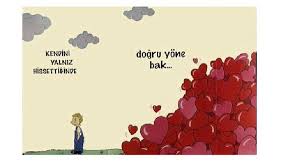 